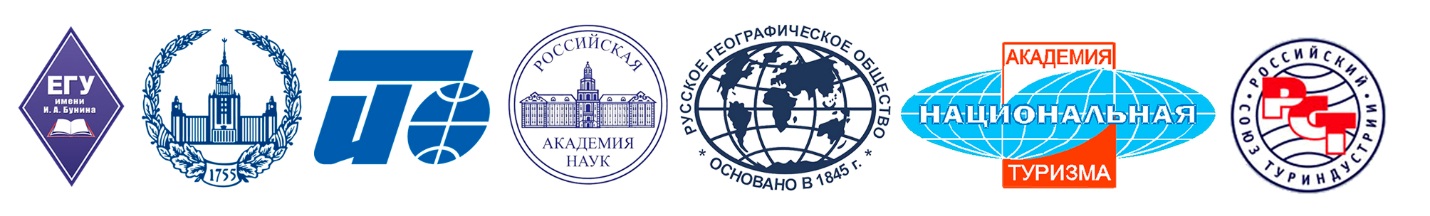 
ИНФОРМАЦИОННОЕ ПИСЬМО №1УВАЖАЕМЫЕ КОЛЛЕГИ!Приглашаем Вас принять участие в XVII Международной научно-практической конференции «ТУРИЗМ И РЕКРЕАЦИЯ: фундаментальные и прикладные исследования», которая состоится 20-21 апреля 2022 г. в Елецком государственном университете им. И.А. Бунина.Организаторы конференции: Елецкий государственный университет им. И.А. Бунина, МГУ имени М.В. Ломоносова (географический факультет), Российская международная академия туризма, Российская академия наук (РАН), Русское географическое общество (РГО), Национальная академия туризма (НАТ), Российский союз туриндустрии (РСТ).Материалы конференции будут опубликованы в сборнике и размещены в РИНЦ.МЕСТО ПРОВЕДЕНИЯ КОНФЕРЕНЦИИ:Федеральное государственное бюджетное образовательное учреждение высшего образования «Елецкий государственный университет им. И.А. Бунина», Липецкая область, г. Елец, ул. Коммунаров, д. 28. ОРГКОМИТЕТ КОНФЕРЕНЦИИСопредседателиС.В. Щербатых, и.о.ректора Елецкого государственного университета им. И.А. Бунина, профессор, доктор педагогических наукС.А. Добролюбов, член-корр. РАН, декан географического факультета МГУ имени М.В. Ломоносова, профессор, доктор географических наукЗаместители Председателя  	Т.И. Власова, президент НАТ, ректор Балтийской академии туризма и предпринимательства, профессор, доктор педагогических наук;В.И. Кружалин, вице-президент НАТ, заместитель председателя Комиссии по развитию туризма РГО, заведующий кафедрой рекреационной географии и туризма географического факультета МГУ, профессор, доктор географических наук;Е.Н. Трофимов, ректор Российской международной академии туризма, доктор политических наук;С.П. Шпилько, почетный президент Российского союза туриндустрии, кандидат экономических наук, доцент.Члены оргкомитета Г.Н. Попова – проректор по научной работе Елецкого государственного университета им. И.А. Бунина, кандидат филологических наук, доцент;Е.Н. Герасимова – проректор по учебной работе Елецкого государственного университета им. И.А. Бунина, доктор педагогических наук, профессор;И.М. Курносова  – проректор по учебно-воспитательной работе Елецкого государственного университета им. И.А. Бунина, доктор филологических наук, профессор; М.В. Климова – директор института истории и культуры Елецкого государственного университета им. И.А. Бунина, кандидат филологических наук, доцент;О.В. Скроботова – зав. кафедрой туризма и гостиничного дела Елецкого государственного университета им. И.А. Бунина, кандидат филологических наук, доцент;	 Р.М. Иванова – доцент кафедры туризма и гостиничного дела Елецкого государственного университета им. И.А. Бунина, кандидат филологических наук, доцент;А.И. Тарасенок – профессор кафедры экономики и управления туристической индустрией Белорусского государственного экономического университета, доктор экономических наук, доцент;А.М. Артьемьев –доцент кафедры рекреационной географии и туризма, Казахский национальный университет имени аль-Фараби, кандидат технических наук;А.Ю. Александрова, профессор кафедры рекреационной географии и туризма географического факультета МГУ имени М.В. Ломоносова, доктор географических наук;К.В. Кружалин, доцент кафедры рекреационной географии и туризма географического факультета МГУ имени М.В. Ломоносова, кандидат географических наук;А.Д. Никанорова,	с.н.с. кафедры рекреационной географии и туризма географического факультета МГУ имени М.В. Ломоносова, кандидат географических наук;Н.В. Шабалина, доцент кафедры рекреационной географии и туризма географического факультета МГУ имени М.В. Ломоносова, кандидат географических наук;А.А. Сарафанов, н.с., кафедры рекреационной географии и туризма географического факультета МГУ имени М.В. Ломоносова, кандидат технических наук.ТЕМАТИЧЕСКИЕ СЕКЦИИСекция 1. Теория,  методология и практика рекреации и туризма. Секция 2. Образование и подготовка кадров для индустрии туризма и рекреации.Секция 3. Устойчивое территориальное развитие внутреннего туризма в регионах России.Секция 4. Тенденции и перспективы развития международного туризма в пандемию и постпандемийный период. Оргкомитет оставляет за собой право после получения заявок скорректировать тематику секцийФормы участия в конференцииОчное выступление с докладом на пленарном или секционных заседаниях.Выступление с докладом в дистанционном формате с использованием информационно-коммуникационных технологий.Участие в качестве слушателя.Заочное участие с представлением текста доклада для его опубликования в трудах конференции.Для участия в конференции оргвзнос не предполагается.Условия участия в работе конференцииДо 10 апреля 2022 г.  необходимо прислать заявку на участие в конференции и текст публикации, оформленные в соответствии с требованиями (указаны ниже) по электронному адресу skrolga48@mail.ruЗаявка представляется в виде файла в формате MS Office Word. Название файла дается по фамилии первого автора, например Чижова.заявка.doc.До 15 апреля 2022 г. авторам, чьи представленные работы соответствуют требованиям и тематике конференции, будет направлено второе информационное письмо.Публикации от студентов (магистрантов, аспирантов) принимаются в соавторстве с научным руководителем.Командировочные расходы, оплата гостиницы, питания и транспорта осуществляются за счет участников конференции. Требования к оформлению статей:Каждая статья представляется в виде файла в формате MS Office Word. Название файла дается по фамилии первого автора, например Чижова.doc.Формат страницы: размер — А4; все поля по 2 см; страницы без колонтитулов. Формат текста: шрифт — Times New Roman; кегль 14 пт, обычный (не жирный, не курсив, не подчеркнутый); выравнивание — по ширине. Красная строка (абзац) — 1,25 см. Функция переноса слов в тексте (ручная или автоматическая) должна быть отключена.Название печатается с выравниванием по центру прописными буквами, на русском языке, через отступ в 1 интервал на английском языке, шрифт жирный. Затем через отступ в 1 интервал слева указывается УДК. На следующей строчке жирным шрифтом указываются фамилия и инициалы  автора, затем курсивом указываются должность, организация,  ученые степень и звание, название города, страны, e-mail. Если авторов несколько, они указываются последовательно. Сначала все авторские сведения даются  на русском, затем на английском языке. После отступа в 1 интервал следуют ключевые слова на русском, затем на английском языке (5-7 слов) курсивом. Далее через 1 интервал курсивом следуют аннотации на русском и английском языках. Затем через 1 интервал дается текст статьи с единичным межстрочным интервалом. Общий объем текста должен быть от 5-ти до 12 страниц. Иллюстрации в тексте статьи (рисунки, таблицы, формулы) принимаются только в черно-белом варианте в виде отдельных файлов (таблицы в Word, рисунки и формулы в форматах JPEG, GIF или TIFF). Они не должны выходить за пределы указанных полей (шрифт на рисунках, в таблицах и формулах — не менее 11 пт). К рисункам относятся схемы, графики, диаграммы, карты, фото и т.д. Таблицы в тексте должны быть выполнены в редакторе Microsoft Word (не отсканированные и не в виде рисунка). Используемое в тексте сканированное изображение должно иметь разрешение не менее 300 dpi. Ссылки на использованные источники оформлять в квадратных скобках в соответствии с  порядковым номером в тексте. Пример списка литературы приводится в Приложении 2. Библиографический список не менее 3 источников. Уровень оригинальности текста должен быть не менее 80 %.Оргкомитет конференции оставляет за собой право отбора статей для публикации. Убедительная просьба авторам выдерживать все требования к оформлению статей и внимательно проверять их на наличие грамматических ошибок (в частности, обращать внимание на правильное применение знаков дефиса и тире, использование жесткого пробела между инициалами и фамилией и т.д.). Статьи публикуются в авторской редакции. Статьи с большим количеством ошибок или оформленные не по указанным требованиям приниматься к опубликованию не будут.Адрес оргкомитета:399770, Липецкая область, г. Елец, ул. Коммунаров, д. 28,Елецкий государственный университет им. И.А. Бунинаwww.elsu.ru, тел/факс: +7 980 2669624, +7 910 350 92 27 / +7(47467) 21698, e-mail: skrolga48@mail.ruПриложение 1.Форма заявкиТУРИЗМ И РЕКРЕАЦИЯ: фундаментальные и прикладные исследованияг. Елец, 20-21 апреля 2022 г. Оргкомитет будет благодарен за распространение этого письма всем заинтересованным лицамПриложение 2. Список источников и литературы1. Борисов, В.А. Революционные события 1917 года в оценках современников /В.А. Борисов // История. – 2016. –  № 1 (15). –  С. 16-25.  2. Деяния Священного Собора Российской Православной Церкви. В 10 т. Т.1. // Сборник архивных материалов. –  Москва, 2000. –  288 с.3. Духовенство в начале 20 века на фото. – URL: http://www.liveinternet.ru/users/oksgurbanova/post372717536/ (дата обращения: 20.12.19)4. Поспеловский, Д.В. Русская Православная Церковь в ХХ веке /Д.В. Поспеловский. – Санкт-Петербург, 2008. –  577 с.5. Тимофеев, Н.Н. Особенности и положение РПЦ в начале ХХ века /Н.Н. Тимофеев // История религии: материалы Х международной научной конференции (Тула, 18-19 марта 2010 г.) – Тула: АРТ, 2010. –  С. 347-352.Фамилия, имя, отчествоУчёная степень, званиеНазвание организацииДолжностьСтрана, городE-mailКонтактный телефонНазвание доклада (статьи)Планируемый тематический раздел конференцииФорма участия – очная, заочнаяДополнительная информация